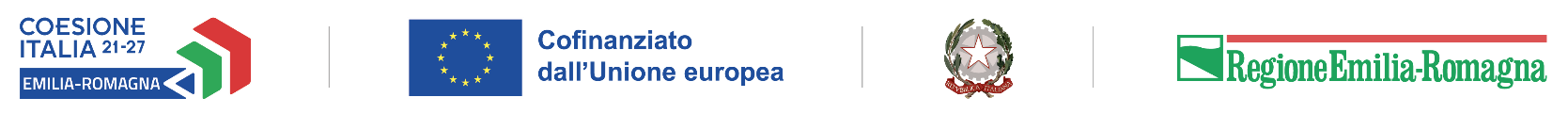 SCHEDA DI ISCRIZIONEAi sensi del DPR 445/2000 Rif. PA 2023 – 20433/RER appr. con DGR n. 2038 del 27/11/2023 cofinanziato con risorse del Fondo sociale europeo PLUS e della Regione Emilia-Romagna CUP E44D23002030009Progetto 1  MANAGEMENT DIGITALE DEI SERVIZICOGNOME______________________________NOME______________________________________________Sesso_______ Data di nascita________________________Comune di nascita_____________________________________Provincia_______ Codice fiscale________________________________________ Cittadinanza _________________________________________Residenza: Comune_________________________________________________________________________ Prov _________Via_______________________________________________________________________________N___________________ CAP__________________Telefono______________________________Cell_________________________________________ Indirizzo mail _______________________________________________ Domicilio (solo se diverso dalla residenza) Via _______________________________________________________N_________   Città______________________________________________________________________Provincia_____________________ Titolo di studio____________________________ conseguito presso__________________________________anno _________ Situazione Occupazionale:   □  1_ In cerca di prima occupazione (DID – Dichiarazione di Immediata Disponibilità al lavoro – in corso di validità) □  2_ Disoccupato alla ricerca di nuova occupazione (o iscritto alle liste di mobilità)             Durata ricerca   occupazionale:              □   Fino a 6 mesi (<=6)              □   Da 6 mesi a 12 mesi              □   Da 12 mesi e oltre (>12)              □   Non disponibile □  3_Occupato, Tipo di contratto _____________________________________________________________________________ □  4_ Studente □   5_Inattivo, diverso da studente (es. non ha mai fornito DID, ritirato/a dal lavoro, in servizio  di leva o civile) Livello della lingua Inglese:  □ Base  □  Intermedio  □  Avanzato   Utilizzo del computer:  □ Base   □ Intermedio □  Avanzato   DICHIARA INOLTRE Di essere nella situazione occupazionale dichiarata Di essere informato che il progetto si rivolge a persone che hanno assolto l’obbligo d’istruzione e il diritto-dovere all’istruzione, Di avere residenza o domicilio in regione Emilia-Romagna Si allega alla presente dichiarazione documento d’identitàData ______________________									Firma															______________________________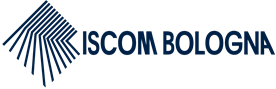 Inviare a marilena.cocchi@iscombo.itTel 051/6487759ALLEGATO: Informativa e consenso ai sensi dell’articolo 13 Regolamento UE n. 679/2016	INFORMATIVA SUL TRATTAMENTO DEI DATI PERSONALI  1. TITOLARE DEL TRATTAMENTO DEI DATIIl Titolare del trattamento dei dati personali è ISCOM Bologna – Istituto per lo studio e la formazione professionale per il commercio e il turismo servizi e professioni della Città Metropolitana di Bologna (di seguito “ISCOM”), C.F. 92019350377 e P.IVA 02520480373, con sede legale in Bologna, Strada Maggiore 23, 401252 Bologna - Tel. 051.64874112. RESPONSABILE DELLA PROTEZIONE DEI DATIIl Titolare del trattamento, cioè la persona cui competono le decisioni in ordine alle finalità, alle modalità del trattamento dei dati personali e agli strumenti utilizzati, è ISCOM (di seguito anche “Ente”).3. FINALITÀ E BASE GIURIDICA DEL TRATTAMENTOa) I dati personali da Lei forniti, compresi eventuali categorie particolari di dati ai sensi dell’art. 9 del Regolamento UE 2016/679 (c.d. sensibili), sono trattati per l’iscrizione al corso di formazione organizzato da ISCOM ivi compresi gli adempimenti amministrativi e contabili e le comunicazioni di carattere organizzativo. La base giuridica del trattamento è l’esecuzione di un contratto di cui l’interessato è parte ai sensi dell’art. 6 par. 1 lett. b.b) I Suoi dati personali identificativi potranno esser trattati per inviarLe, anche a mezzo e-mail, informazioni di carattere promozionale, notizie e aggiornamenti circa le proposte formative di ISCOM. La base giuridica del trattamento è il consenso dell’interessato ai sensi dell’art. 6 par. 1 lett. a.4. NATURA DEL CONFERIMENTO DEI DATIIl conferimento dei dati per le finalità di cui al punto a) è obbligatorio in quanto indispensabile per il perseguimento delle finalità di cui sopra e il loro mancato conferimento comporta l’impossibilità di iscrizione al corso. Il consenso è facoltativo per le finalità di cui al punto b) in quanto il mancato conferimento non consentirà l’invio di informazioni di carattere promozionale, notizie e aggiornamenti circa le proposte formative di ISCOM.5. MODALITÀ DEL TRATTAMENTOI predetti dati saranno trattati in modo lecito e secondo correttezza, nel rispetto degli obblighi di sicurezza prescritti nel Regolamento UE 2016/679. Il trattamento dei dati avviene mediante strumenti manuali, informatici e telematici con logiche strettamente correlate alle finalità stesse e, comunque, in modo da garantire la sicurezza e la riservatezza dei dati stessi.6. PERIODO DI CONSERVAZIONE DEI DATII predetti dati saranno conservati per il tempo necessario all’esecuzione del contratto e per un massimo di 10 anni a seguire per i dati di carattere fiscale secondo le specifiche normative vigenti in materia.7. AMBITO DI TRATTAMENTO E COMUNICAZIONE DEI DATII dati saranno trattati dal personale interno debitamente istruito, formato e autorizzato allo scopo, unitamente a soggetti esterni che operano in qualità di responsabili del trattamento per eventuali attività di supporto amministrativo, contabile e tecnologico. La comunicazione dei dati può essere inoltre effettuata a soggetti cui la facoltà di accedere ai dati sia riconosciuta da disposizioni di legge o in esecuzione al contratto, a mero titolo esemplificativo e non esaustivo, alla Regione Emilia-Romagna e altri Enti promotori, così come aziende convenzionate con ISCOM per lo svolgimento di tirocini curricolari.Inoltre, in conformità alle disposizioni di legge o di regolamento, i dati possono formare oggetto di comunicazione laddove ciò si renda necessario per esigenze amministrative e per tutelare un interesse legittimo, come ad esempio in caso di contenzioso.8. TRASFERIMENTO DEI DATII Suoi dati non saranno oggetto di trasferimento verso Paesi ExtraUE o organizzazioni internazionali.9. DIRITTI DEGLI INTERESSATIIn ogni momento Lei potrà esercitare i Suoi diritti, in qualità di interessato, nei confronti del Titolare del trattamento, in particolare potrà:1) chiedere l’accesso ai dati personali che la riguardano, la rettifica, l’integrazione o la cancellazione degli stessi o la limitazione del trattamento;2) ottenere la portabilità dei dati che la riguardano, ove tecnicamente possibile;3) revocare, in qualsiasi momento, il consenso al trattamento dei propri dati in precedenza prestato;4) opporsi, in tutto o in parte, al trattamento dei Suoi dati;5) proporre reclamo ad un’Autorità di controllo.    Può esercitare i Suoi diritti con richiesta scritta, inviata al Titolare del trattamento, all’indirizzo e-mail iscomprivacy@iscombo.it.CONSENSO AL TRATTAMENTO DEI DATIPer la finalità indicata al punto 3.b, in relazione all’informativa fornita, l’interessato¦ consente¦ non consenteal trattamento dei dati personali per l’invio di informazioni di carattere promozionale, notizie e aggiornamenti circa le proposte formative di ISCOM.Bologna, ___________                  				                              Firma _________________________________________ 